SAFEER Project EngineerSafeer-399510@2freemail.com +971 504753686TECHNICAL SKILLSAuto CadMS oﬃce wordMs oﬃce ExcelINTERESTSSite ExecutionCAREER OBJECTIVE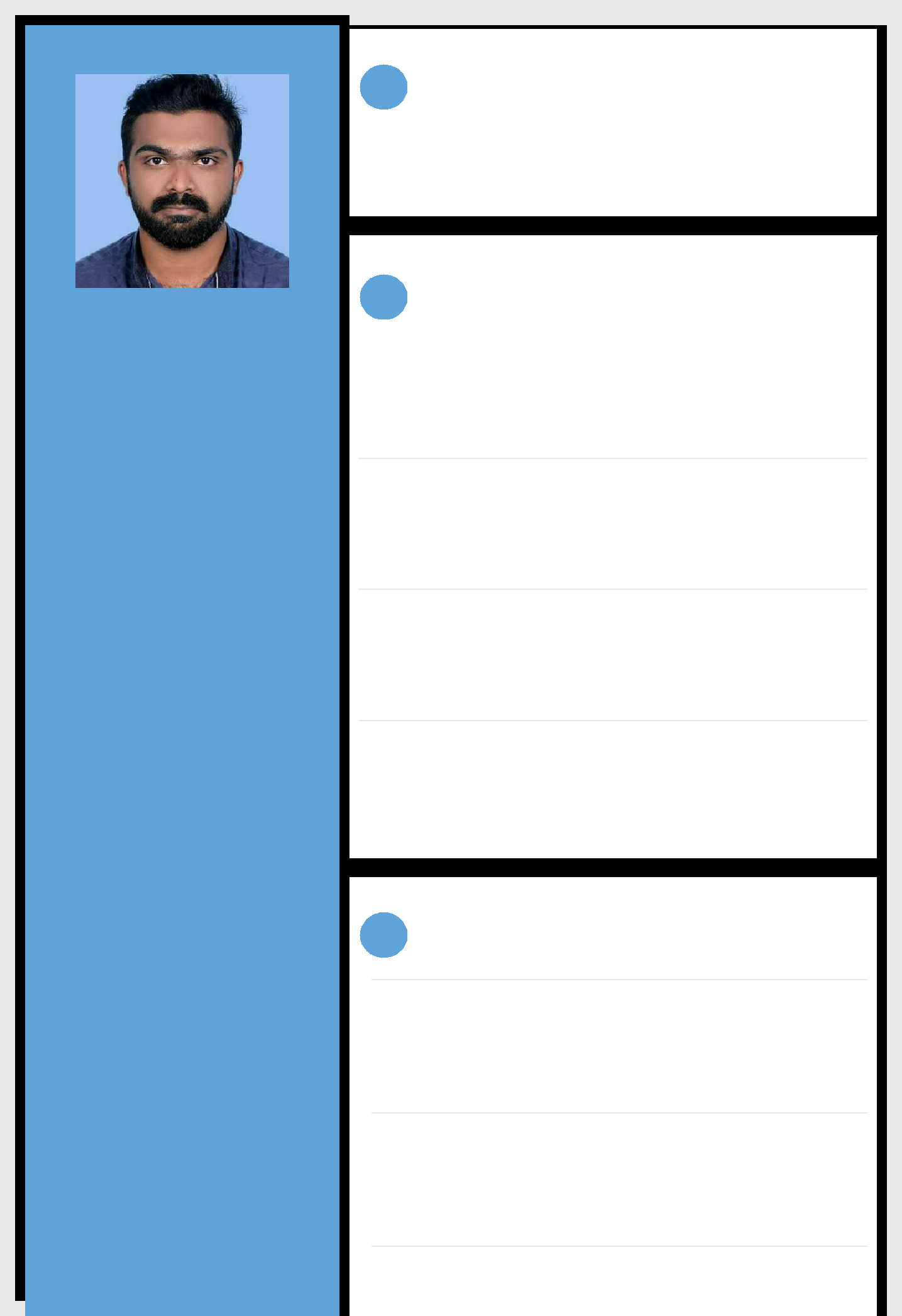 To obtain a position that will enable me to use my strong organizational skills, award-winning educational background, and ability to work well with people. EXPERIENCEProject Engineer12/06/2020 - 05/10/2020Site Execution, Quality Checking,Al Turki Enterprise LLC OmanSite Engineer12/11/2017 - 04/03/2020Site Execution, Quality CheckingHistoric Homes Pvt LtdProject Engineer15/06/2015 - 06/11/2017Project Execution , Quality Checking, Contractor s Bill checkingSelmec Engineering ConstructionSite Engineer02/05/2013 - 06/06/2013Site supervising, Man power Handling, Dealing client'sEDUCATIONEXCEL POLYTECHNIC COLLEGEDiploma in civil engineering2013GVHSS MEENCHANDAHigher secondary education (VHSE)2010GVHSS CHERUVANNOORSecondary school (SSLC)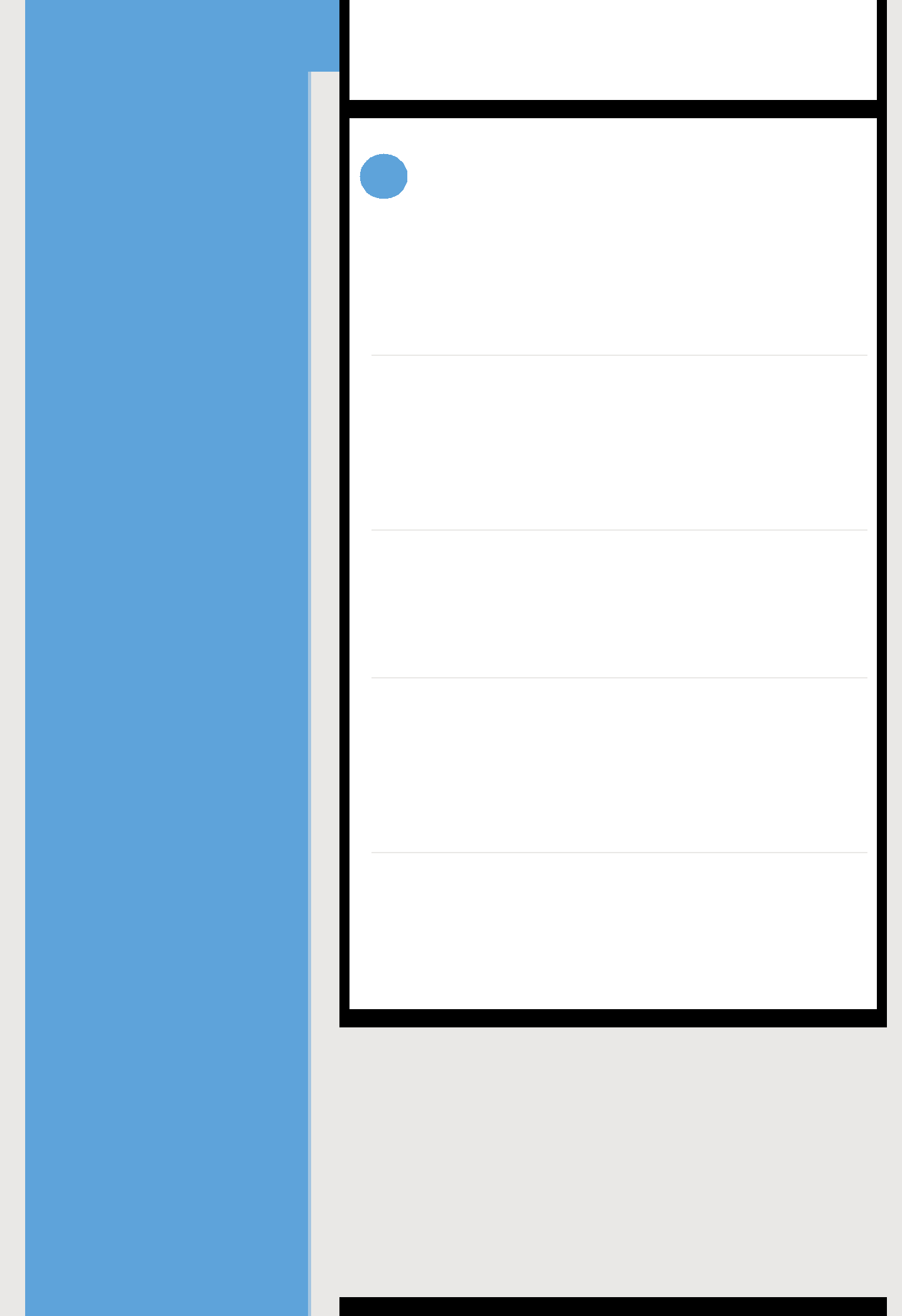 2008PROJECTSCommercial complex project at Kerala4 MonthPiling work, Pile cap casting, etc for commercial complex project at KeralaOil & Gas Project (PDO) at Oman2 Year 4 MonthConstruction of residential & commercial buildings, Location preparation for Rig installation, Sleepers erection & Raod construction, Oil seprater Tank casting. etcHigh rise building project at Kerala2 Year 4 MonthConstruction of High rise Residential building, swimming pool construction & Land Scape for Resort project.Delhi Metro Rail Project(DMRC) at Delhi1 Year 2 MonthConstruction of Pile Cap, Pire,Pire cap, I Girder (pre- tension & Post- tension), U Girder casting & Casting yard Development ,etcChennai to Tada six Lanning Road project( L&T)at Chennai 1 YearConstructions of Retaining wall, Diaphragm casting, I Girder erection, Deck slab casting,Box culvert casting. etcPERSONAL PROFILE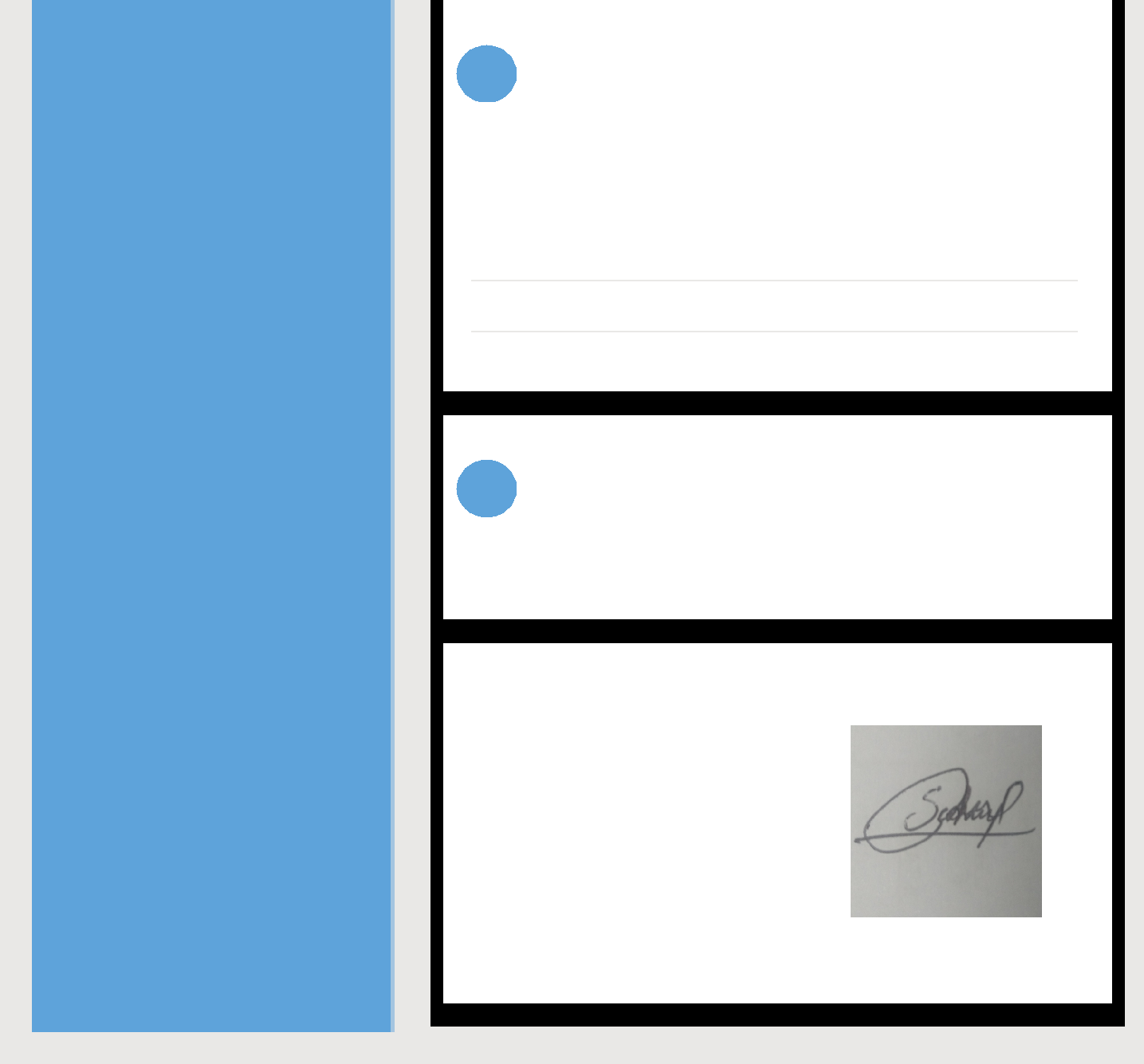 Known Languages : English, Malayalam, Hindi, Tamil, ArabicDECLARATIONI do here declare that the mentioned above are true to the best of my knowledge and beliefDate : 08/10/2020Place : DubaiSAFEER Date of Birth: 19/05/1992Marital Status: MarriedNationality: Indian